 APPLICATIONS ARE INVITED FOR THE POSITION OF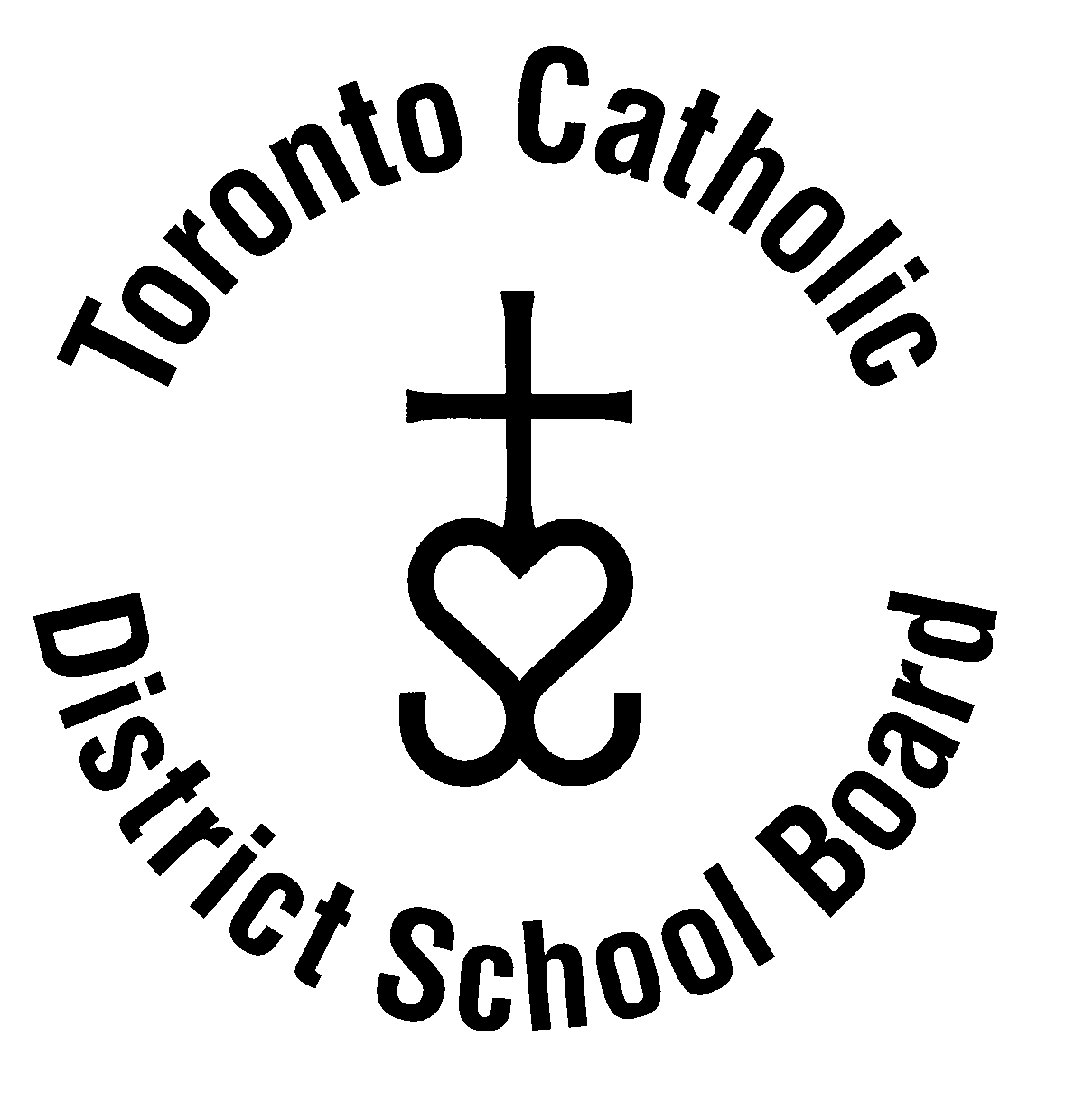 Executive SuperintendentFacilities ServicesReporting to the Associate Director of Planning, Facilities and Stewardship, the primary function of the Executive Superintendent, Facilities Services is to oversee the Capital Development, Capital Renewal, Operations & Maintenance and Energy Management departments of the Toronto Catholic District School Board.  The Executive Superintendent will provide innovative leadership and efficiency in all aspects including the Board’s fiduciary responsibility to effectively manage its assets and provide enhanced educational opportunities for students.  In carrying out these duties, the Executive Superintendent is expected to act as a relational leader focused on equity of outcomes. CRITERIA FOR AN INTERVIEW ARE AS FOLLOWS:Undergraduate university degree in Engineering, Architecture or  Business, combined with a relevant professional designation such as P.Eng or OAAA post-graduate university degree in a relevant discipline (M.Eng., M.Arch., MBA) would be considered an assetMinimum of seven (7) years related experience in a leadership role at a large public-sector or private organization with multiple building and facility assetsOntario Business Supervisory Officer Certificate or willingness to obtainDemonstrated commitment to Catholic EducationDemonstrated effective decision-making and collaborative problem solving skills, as well as highly developed planning, organizational and administrative skillsExcellent communication, interpersonal and presentation skillsMAJOR DUTIES AND RESPONSIBILITIES:Oversee dedicated professionals, the Executive Superintendent is accountable to the organization by directing the operations of the Capital Development, Capital Renewal, Operations & Maintenance and Energy Management departments of the BoardThe Executive Superintendent builds the organization by providing advice and assistance to Board and adhoc committee meetings, as requested; organizing the maintenance and up-keep of over 200 schools and administrative facilities; developing and administrating the Board's design and construction standards; developing and implementing Board policies, organizing new construction and developing completion schedules and contingency plans for constructionThe Executive Superintendent collaborates with the senior management team of coordinators, managers, supervisors and principals, by establishing goals for the portfolio that are consistent with the Board's Multi-year Strategic PlanOversee the production of short and long-range Capital programs including new and renewal constructionOversee the effective daily Operations and Maintenance of all Board assets and ensure effective Energy Management is in placeThe Executive Superintendent builds relationships and develops people by fostering professional growth and effective labour relationsProvide professional direction and support in establishing departmental policies and procedures, setting goals and initiatives that are congruent with the Board’s strategic planWork closely with the Communications department to ensure that the sharing of Capital program priorities are communicated to all stakeholdersOversee the preparation of reports, analyses, research studies and briefs relevant to portfolioAttend external stakeholders meetings as well as management and Board meetings, and respond to related issues pertaining to Facilities Services, as requiredPerform any additional duties assigned by the Associate Director of Planning, Facilities and Stewardship, as requiredThe TCDSB is committed to creating an inclusive, barrier-free recruitment and selection process.  Please inform Human Resources at the time of your application of any requirement for accommodation in order for us to assess all candidates in a fair and equitable manner.  The need for documentation to support the accommodation request may be requested as required prior to the implementation of the accommodation measures.Completed résumé, together with supporting educational documents and references, referring to Executive Superintendent, Facilities Services, are to be received from interested candidates no later than Thursday July 12, 2018 and should be submitted by e-mail or hardcopy to:Rory McGuckin, Director of Education80 Sheppard Avenue East, Toronto, Ontario M2N 6E8E-mail: rory.mcguckin@tcdsb.orgOnly those applicants granted interviews